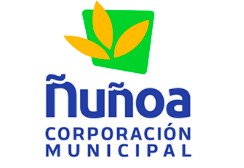 PLAN  DE FUNCIONAMIENTO     2021 	 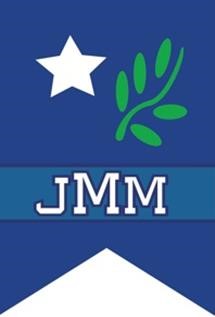 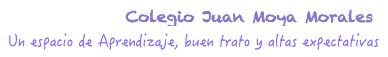 1.- Introducción Este Plan de funcionamiento, obedece a las circunstancias de la Pandemia COVID 19  que estamos viviendo. Es importante aclarar que se mantiene nuestro  RICE  ya que es  el documento oficial, propio de nuestro Establecimiento, que contiene las normas y disposiciones que regulan la sana convivencia  entre todos los miembros de la Comunidad Educativa, considerando  el Proyecto Educativo Institucional y la normativa vigente.  Los lineamientos de este Plan, están basados en los protocolos y recomendaciones del MINSAL, MINEDUC, Ministerio del Trabajo y ACHS. 2.- Protocolos Sanitarios Medidas de higiene del establecimiento Cumpliendo con la normativa, nuestro Establecimiento garantiza las medidas de higiene y sanitización necesarias a cargo de la Inspectora General como: Limpieza de todos los espacios del establecimiento al ingresar a clases (patios, baños, salas,  CRA, sala de enlace y oficinas) Al término de cada recreo,  los asistentes de educación limpian los baños y desinfectan, tanto de los estudiantes como  del personal del Establecimiento. También se limpiarán las mesas una vez que los estudiantes lo ocupan para su colación.  Los estudiantes guardarán todos sus útiles en la mochila antes de salir a recreo para el proceso de limpieza. Los desinfectantes de uso ambiental  que más se utilizarán son las soluciones de hipoclorito de sodio, amonios cuaternarios. Las salas de clases se mantendrán ventiladas durante toda la mañana. Al cambiar de profesor, limpiar borrador, silla, mesa. La sanitización se realizará preferentemente los días martes y jueves en la tarde por una empresa externa una vez finalizada la jornada (14 horas) Para resguardar la salud e integridad de la comunidad escolar, la Inspectora General se encarga de velar por:  Lavado frecuente de manos. Uso de alcohol gel al entrar a cada recinto. Uso de guantes y mascarillas de las personas que realizan el aseo. Uso de mascarillas, protector facial y  uso preferente de delantal por profesores y asistentes de educación. Medidas de ingreso. Se controlará la temperatura a todas las personas que ingresen al establecimiento. ✓ Podrán ingresar las personas con una temperatura inferior a 37,5°C. Todas las personas que ingresen al establecimiento deberán usar correctamente mascarilla en todo momento. Respetar las demarcaciones exteriores e interiores a un metro de distancia. Utilizar Dispensadores de alcohol gel en todos los ingresos del colegio. Utilizar Pediluvio  en la entrada  principal del colegio. Realizaremos dos  horarios de ingreso (ver horario por jornada). El establecimiento cuenta con cuatro vías de ingreso y salida, (Puerta principal que denominaremos puerta 1 ingreso y salida de  estudiantes de primer ciclo, puerta 2 para estudiantes de segundo ciclo, puerta 3 ingreso y salida  de párvulos y puerta 4 ingreso estudiantes en transportes escolares). La ruta que deben seguir los estudiantes desde la entrada hasta sus respectivas salas de clases, se encontrará demarcada en el piso. Jornada 1     Párvulos y Ed. Básica 1º a 4º básico.  Horario de entrada: 08:15 horas  Horario de salida   : 13:15 horas  Jornada 2   Educación Básica 5º a 8º  Horario de entrada: 09:00 horas  Horario de salida   : 14:00 horas Respetar los aforos enmarcados en cada espacio del establecimiento tanto interior como exteriormente; estos son: 3.- Protocolo de actuación ante sospecha o confirmación de casos COVID 19 Nuestro Establecimiento se regirá por las medidas  que El Ministerio de Salud puso a disposición a las comunidades educativas el Protocolo de Prevención  y el Monitoreo de Contagio, documento que sugiere: Instruir y  enfatizar a la comunidad escolar (Profesores, asistentes, padres y apoderados y estudiantes) la rutina  de lavado de manos. Disponer de soluciones con alcohol en diferentes espacios. Se instruye con énfasis a toda la comunidad que al toser o estornudar, deben cubrir boca y nariz con pañuelo desechable o con el antebrazo. Botar inmediatamente el pañuelo en un basurero cerrado. Instruir a los estudiantes, padres y apoderados, docentes y asistentes, evitar tocarse la cara: ojos, nariz y boca. En caso que el estudiante esté enfermo, debe desistir el apoderado de enviar a su hijo a clases y comunicar al profesor Jefe Siempre mantener la distancia de un metro para evitar contagio. Se mantendrá limpia y desinfectadas las superficies de los muebles con toallitas de cloro desechables u otro desinfectante. Evitar compartir juguetes o alimentos entre estudiantes. Se solicita informar en el caso de que se detecte algún miembro de la comunidad educativa que presente fiebre u otros síntomas de infección respiratoria y que tenga antecedente de viaje a países con brotes activos de COVID-19, a la Autoridad Sanitaria Regional, quienes evaluarán el caso para determinar si corresponde o no a un caso sospechoso. Hasta la llegada de la Autoridad Sanitaria, se llevará a la persona a alguna dependencia que permita mantenerse aislado del contacto con otras. Si la Autoridad Sanitaria Regional determina que no corresponde a un caso sospechoso, se podrán retomar las actividades habituales y regulares en el establecimiento educacional. Si la Autoridad Sanitaria Regional determina que, si corresponde a un caso sospechoso, el Director otorgará las facilidades y colaborará con las acciones de prevención y control impartidas por la Autoridad Sanitaria Regional, que incluye identificación seguimiento y monitoreo de contactos, medidas de control ambiental, entre otros. 4.-Protocolo Alimentación en el establecimiento Con respecto a la alimentación no se entregarán colaciones ni almuerzos. Sólo las canastas dispuestas por JUNAEB. Esta entrega se informará a través de la página del colegio y el correo institucional del estudiante. En ella, se especificará el día y la hora de entrega. (Se solicita en este punto a los padres y apoderados  respetar los horarios para dar cumplimiento a los aforos). Frente a esto, los padres y apoderados se harán responsables de la colación durante la jornada de clases presencial de sus hijos. Los estudiantes se servirán sus colaciones en la sala, sentados, antes de salir de recreo supervisados por el profesor. Se pedirá a los estudiantes no   compartir  la colación, bebidas o utensilios para evitar contagio. La Cocina y  el comedor permanecerán cerrados. 5.- Organización de la jornada 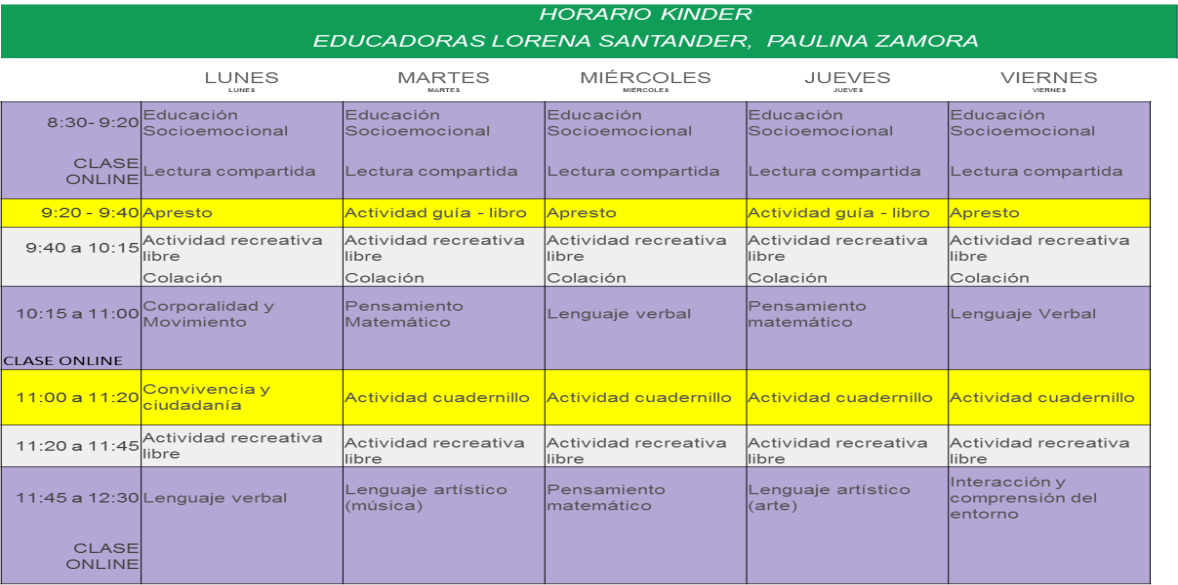 PRIMER CICLO Distribución de horas para primero y segundo básico 8 horas de Matemática, 8 horas de Lenguaje, 2 horas de Educación Física, 2 horas de Historia, 2 horas de Ciencia, 1 hora de Tecnología, 1 de Música y 1 de Arte. Distribución de horas para tercero y cuarto  básico 8 horas de Matemática, 8 horas de Lenguaje, 2 horas de Educación Física, 1 hora de Historia, 2 horas de Ciencia, 1 hora de Tecnología, 1 de Música, 1 hora de Inglés y 1 de Arte. SEGUNDO CICLO Distribución de horas  7 horas de Matemática, 8 horas de Lenguaje, 2 horas de Educación Física, 2 horas de Historia, 2 horas de Ciencia, 1 hora de Tecnología, 1 de Música, 1 hora de Inglés y 1 de Arte. Evaluaciones Es importante indicar que atendiendo al espíritu del Decreto 67 las evaluaciones que aquí se indican tendrán carácter flexible, atendiendo a las particularidades generadas por la pandemia, PRIMER CICLO SEGUNDO CICLO 6.- Plan de  educación Remota De acuerdo a los protocolos sanitarios para respetar el aforo permitido, cada curso se dividirá en tres grupos por orden de  lista a las clases presenciales. Grupo A   : 13 estudiantes día lunes.  Grupo B   : 13 estudiantes día miércoles Grupo C   : 13 estudiantes día viernes  Los demás estudiantes del curso asisten a clases de manera online en forma simultánea. Los días martes y jueves el Establecimiento  se mantendrá cerrado para efectos de sanitización. En estos días todos los estudiantes asistirán a clases de manera online. Las clases presenciales dependerán de la fase  en que se encuentre la comuna. Si pasamos a cuarentena, la totalidad de las clases será vía online.  En clases presenciales: se respetarán los aforos de estudiantes más dos docentes o asistentes de la educación. Durante el recreo:  serán supervisados permanentemente por adultos para resguardar que se respeten los espacios asignados y medidas sanitarias como distanciamiento y uso de mascarillas.  Los espacios disponibles se encontrarán demarcados y se contempla habilitar circuitos y/o juegos pintados en el suelo. No se desarrollarán prácticas o juegos que faciliten el contacto interpersonal siendo de vital importancia mantener el distanciamiento correspondiente ✓ JORNADA 1: 9:45 a 10:05 / 11:35 a 11:45 horas. JORNADA  2: 10:30 a 10:50 /  12:20 a 12:30 horas. 7.- Inducción a Asistentes y Docentes La inducción se realiza a través de reuniones o talleres. Esta inducción puede ser para: uso de elementos  de aseo, aforos,  medidas de autocuidado y prevención, trabajo socioemocional, entre otros. Éstas se realizarán vía zoom con apoyo del Prevencionista de Riesgos de la C.M.D.S., HPV y/o Equipo de Convivencia Escolar. 8.- Comunicación a la Comunidad Educativa A cada estudiante se le entregó un correo institucional, a través de este el profesor además se podrá comunicar con el apoderado, ya sea para entrevistas, reuniones de padres y apoderados, citación a entregas de canastas JUNAEB; como también de orden pedagógico, fechas de pruebas y horarios, entre otros. A su vez, toda información relevante como: actividades de contención, boletines para la familia, documentos institucionales, circulares, horarios de clases, reuniones de padres y apoderados, fechas de entrega de canastas entre otros, se publicarán en la página del colegio : www.colegiojuanmoya.cl  Tanto las entrevistas como las reuniones de padres y apoderados se realizarán de manera virtual. 9.- Otras Acciones Frente a las necesidades de la comunidad educativa y en forma consensuada, se confeccionaron dos protocolos que nos ayudan a enfrentar este momento de pandemia. Estos protocolos fueron aprobados por el Consejo Escolar con fechas 25/06/2020 y difundidas en reunión de padres y apoderados, en la asignatura de orientación de cada curso y publicados en la página del colegio. Además del plan de acción socioemocional  llamado PLESE y Rutinas asociadas. También es importante destacar, que el Consejo de profesores aprobó el programa de Convivencia Escolar por un retorno seguro en que se dividió en dos instancias. Primer Semestre: “Por una Convivencia Respetuosa y Participativa” y el Segundo Semestre. “Por un Convivencia Inclusiva y Empática"A. Protocolos en tiempo de crisis Si el estudiante no sube las tareas o guías a la plataforma: El Profesor jefe debe contactarse con el apoderado. Sea por mail o llamada telefónica.  (Tener las evidencias) Informar a los encargados de cada ciclo en lo técnico pedagógico. Si el estudiante pertenece al programa PIE; consultar a su profesor PIE  y luego informar al Coordinador. Generar  en conjunto (profesores y coordinadores) un plan de acción para ayudar al apoderado y al estudiante. Si es por problemas de salud mental o debido al COVID19, derivar a la  Encargada de Convivencia Escolar : Si es un apoderado con covid 19 y necesita contención, lo atenderá la Encargada de Convivencia Escolar.  Si el apoderado necesita  ayuda en salud mental, se derivará a HPV. Si el estudiante necesita ayuda psicológica o contención, se derivará a uno de los Psicólogos del Establecimiento. Si los estudiantes han sido derivados anteriormente a COSAM, CESFAN, OPD o Tribunales de Familia; se solicita informar por algún medio formal a la Encargada de Convivencia Escolar, ya sea por el correo institucional u otro medio, para que ella se comunique con  dicha Institución y realizar el seguimiento o solicitar que  se continúe con las consultas de  forma remota. Si el estudiante no sabe ingresar a la plataforma u olvidó su clave: El Profesor  jefe o de asignatura debe explicarle nuevamente cómo ingresar a la plataforma. Si el estudiante perdió su clave, el profesor jefe o de asignatura deberá  derivar al encargado de la plataforma. Si el estudiante tiene problemas de conectividad o falta de computador. El profesor Jefe debe informar a la Asistente Social del establecimiento para gestionar la ayuda. Si el estudiante está inubicable: Profesor jefe  debe generar todas las redes de apoyo posibles para ubicarlo, como por ejemplo: correos entre los apoderados, estudiantes, familiares de otros cursos u otras redes; agotar todas las acciones, registrando todas las evidencias. Si o anterior no da resultado, derivar a Convivencia Escolar quien: ✓ Ubicará por todos los medios al estudiante. Enviará una carta de vulneración de derechos. Evaluará si hay alguna  vulneración de derechos para informar a las Instituciones correspondientes. (Carabineros, OPD o Tribunales de Familia). A través del Plan de Convivencia Escolar se deben impulsar algunas de las siguientes acciones: Difundir protocolo de actuación en tiempos de crisis a toda la Comunidad Educativa. Fomentar una actitud crítica frente a este protocolo ante la Comunidad, a través de sus representantes en el Consejo Escolar. Toda sugerencia será bienvenida ya que promueve, fomenta la comprensión y el desarrollo de una Convivencia Escolar participativa, inclusiva y democrática, con enfoque formativo, participativo, de derechos, equidad de género y de gestión institucional y territorial. promover la empatía, respeto, la solidaridad y honestidad que son nuestros valores Institucionales. *Aprobado por el Consejo Escolar el 25/06/2020 Protocolo de clases virtuales  Normas  y recomendaciones para la sana Convivencia I. 	 Profesores Aprovechar los medios digitales gratuitos que existen. Aprender en colaborativamente a través de los medios digitales Mantener una comunicación con los demás colegas, trabajar colaborativamente. Pedir ayuda (en caso que lo requiera) al encargado de la plataforma del Establecimiento  Usar las cuentas de correo Institucionales.  Cuidar la imagen de perfil. Usar correos electrónicos para la comunicación con los estudiantes y las  familias. Cautelar el compartir el número telefónico personal. Dejar el enlace de video llamadas anticipadamente. Informar a sus cercanos de antemano que se conectará. Ubicarse en una pared clara y ojalá sin distractores. (cuadros, fotos, adornos) o usar los difuminadores o fondos virtuales. Poner atención en los aspectos técnicos, como: color,  PPT, sonido u otros. Tener claro el objetivo y los documentos que se van a ocupar. Dividir la clase en diferentes etapas: saludo, reforzamiento vincular, presentación clase, preguntas y respuestas. Recordar las normas de la clase. Silenciar o activar los micrófonos de los estudiantes cuando la clase lo amerite. 	II. 	 Estudiantes Cuidar la presentación personal (por ejemplo, no en pijamas) ✓ Levantar la mano para opinar. Usar un lenguaje respetuoso Respetar los tiempos En la clase, el profesor da la palabra. Mantener el micrófono apagado si no estás hablando. Encender la cámara, dependiendo la asignatura y si el profesor lo solicita. Cada estudiante debe estar con su nombre y apellido visible. No rayar la pantalla del docente a menos que el profesor lo solicite. El uso del chat debe circunscribirse a temáticas relacionadas a la clase o para situaciones emergentes que deben ser atendidas con premura. En este espacio no está permitido: Hacer captura de pantalla durante una videollamada o video pedagógico. Viralizar, compartir y / o publicar fotos de los videos realizados por los profesores. Publicar por internet o redes sociales capturas de pantallas de clases  de los profesores o de tus compañeros. Compartir el link o acceso a reunión a personas que no correspondan.                         (Estas faltas serán consideradas graves, según lo tipificado en nuestro RICE) III. Padres y/o Apoderados:  Serán responsables de proveer los insumos y materiales para la ejecución de las tareas de los estudiantes, además de supervisar el proceso de estudio y jornada diaria efectiva para cada hijo(a).  Deberán en caso de requerirlo, comunicarse con el profesor responsable para resolver cualquier problema o consulta vinculada a la tarea respectiva a través del correo electrónico institucional del docente.  En caso de requerir de la atención de algún docente u otro funcionario del colegio, el apoderado debe hacer llegar un correo electrónico planteando su situación.  No interrumpir las clases virtuales, cualquier duda, consulta o queja podrá realizarla por los canales indicados previamente. Sugerencias al apoderado/a:  Supervisar diariamente el trabajo escolar diario de su pupilo.  Fomentar un trabajo planificado diariamente, que considere tiempos de recreación (personales) y familiares.  A través del Plan de Convivencia Escolar, se deben impulsar algunas de las siguientes acciones: Conversar y reflexionar con los estudiantes el buen uso de este recurso. Difundir protocolo de actuación de aulas digitales a toda la comunidad escolar. Desarrollar acciones tendientes a desarrollar habilidades sociales con énfasis en cómo el buen uso de Internet puede favorecerlos. Mantener a través de profesores jefes y de asignaturas, diálogos con los estudiantes sobre la manera de relacionarse con sus pares en trabajos grupales. Análisis del uso de Internet y los teléfonos móviles. Fortalecimiento de su autoestima y autoconfianza. Elaborar Unidades del Buen Trato, el respeto por el otro, el respeto por la intimidad del otro, etc. Fomentar una actitud crítica ante las personas que promueven el comportamiento agresivo, el acoso, el lenguaje violento e imágenes degradantes hacia las persona *Aprobado por el Consejo Escolar el 25/06/2020 C. 	Plan acción socioemocional Desarrollar las competencias socioemocionales en el proceso de lectura y escritura potenciando el desarrollo emocional (vínculos afectivos, funciones de las emociones, conciencia emocional, regulación y autonomía emocional) en pro de los aprendizajes. Pretendemos formar lectores que analicen y se sientan capaces de construir sentido de las obras que leen, que utilicen la información y el conocimiento para su propio desarrollo y aprendan a convivir en sociedad, que logren desarrollar la capacidad para reconocer las emociones propias y de los otros y sepan mantener relaciones interpersonales sanas y satisfactorias. Es fundamental elegir los relatos adecuados para fortalecer los valores institucionales teniendo siempre en cuenta el estadio de desarrollo de nuestros estudiantes. La lectura es una oportunidad para introducir a los estudiantes en el proceso cognitivo y afectivo del aprendizaje de valores. Esta estrategia permite que los estudiantes reflexionen en torno a una breve narración, fomenten el espíritu crítico a partir de preguntas y logren plasmar ideas, aprendizajes y conclusiones. Indicadores: Elaborar el 100% de los horarios de curso incluyendo el trabajo de apoyo socioemocional y lectoescritura para todos los cursos del colegio. Generar un listado quincenal por curso y/o nivel de lecturas diarias seleccionadas. Realizar al menos el 80% de las reuniones necesarias de priorización curricular, poniendo énfasis en el impacto del PLESE. D. PLAN POR UN RETORNO SEGURO I Semestre                                    “POR UNA CONVIVENCIA RESPETUOSA Y PARTICIPATIVA”Objetivo:Diseñar e implementar, de forma colaborativa, actividades que construyan ambientes de protección y cuidado, favoreciendo el aprendizaje socioemocional de los estudiantes. Promover en el espacio educativo la actividad física a través del juego, el deporte y la recreación, contribuyendo a la formación de hábitos para una vida activa y saludable, enfatizando en la calidad de la enseñanza para fortalecer un aprendizaje integral e inclusivo.Objetivos de las actividades:1.-Manifestar actitudes de solidaridad y respeto que favorezcan la convivencia.2.-Conocer nuevas formas de regular el cuerpo y la mente para encontrar la calma.Horario: de 10:00 a 12:00 horas	Calendario de sesiones de convivencia escolar y recreación por cursos:MayoJunioII Semestre: POR UNA CONVIVENCIA INCLUSIVA Y EMPÁTICA                                          “ME PONGO EN LOS ZAPATOS DEL OTRO”   Objetivo General:Promover y fortalecer relaciones inclusivas que contribuyan al desarrollo pleno de todos los miembros de la comunidad.Promover en el espacio educativo la actividad física a través del juego, el deporte y la recreación, contribuyendo a la formación de hábitos para una vida activa y saludable, enfatizando en la calidad de la enseñanza para fortalecer un aprendizaje integral e inclusivo.Objetivos de las actividades:1.-A través de la empatía lograr la comprensión y valoración de los demás, encontrando en ella las posibilidades de desplegar al máximo las potencialidades de desarrollo personal y social, sin sufrir discriminaciones arbitrarias por parte de ningún miembro de la comunidad educativa.2.-A través de juegos motrices, muestran habilidades para resolver problemas y trabajar colaborativamente.3.-A través de actividades pre-deportivas y deportivas demuestran participación, colaboración activa, respeto a la diversidad y el trabajo equitativo.Horario: de 10:00 a 12:00 horasCalendario de sesiones de Convivencia Escolar y recreación por cursos:                                                                          AGOSTOE. 	Rutinas Al interior de la sala de clases Ingreso de los Estudiantes  Recibir a los estudiantes, ubicándose en la zona demarcada.  Los estudiantes se mantienen en la fila respetando la señalética de distancia mínima. ✓ Los estudiantes entrarán de uno a uno. El profesor aplicará alcohol gel en las manos al estudiante y le permitirá la entrada a la sala.  El estudiante se dirige a su asiento demarcado se sienta y coloca su chaqueta y mochila en el respaldo de su silla.  El profesor velará porque, dentro de lo posible, las ventanas de la sala se mantengan abiertas durante la clase para garantizar una adecuada ventilación. Desplazamiento al interior de la sala de clases  Respetar los espacios demarcados para mantenerse al interior de la sala de clases. El profesor se colocará en frente de sus estudiantes para comenzar la clase.  El profesor se desplazará paralelamente al pizarrón respetando la demarcación.  Los estudiantes podrán pasar al pizarrón, previa autorización del profesor, manteniendo en todo momento la distancia con el docente.  Los materiales, fichas y/o guías estarán sobre los pupitres de los estudiantes antes del ingreso a la Sala de Clases.  Uso de materiales Por seguridad procurar no compartir materiales, ni utensilios. En el caso de utilizar recursos educativos compartidos deberán limpiarlos antes y después de su uso.  No está permitido compartir materiales entre estudiantes -profesor. En el caso del plumón de pizarra, si un estudiante lo utiliza, se deberá desinfectar.  Permisos para salir de clases (salidas a recreo, servicios sanitarios) Se autorizará asistir al sanitario a un estudiante a la vez, para dar permiso al siguiente se deberá cautelar la vuelta del estudiante anterior.  El estudiante respetará el aforo indicado a la entrada del baño, y esperará si corresponde en los espacios demarcados.  La salida al recreo será de uno en uno, respetando la distancia mínima, en orden desde el estudiante que está más cerca de la puerta, y respetando el orden de las filas.  Al salir y volver a la sala de clases el estudiante deberá utilizar alcohol gel para desinfectar sus manos.  Sobre la finalización de clases  El profesor y los estudiantes cautelarán que no quede nada sobre los pupitres. El estudiante se llevará al hogar su mochila y/o chaqueta.  El docente velará porque queden las ventanas de la sala abierta, de manera de facilitar su ventilación.                            Rutina del lavado de manos al interior del colegio 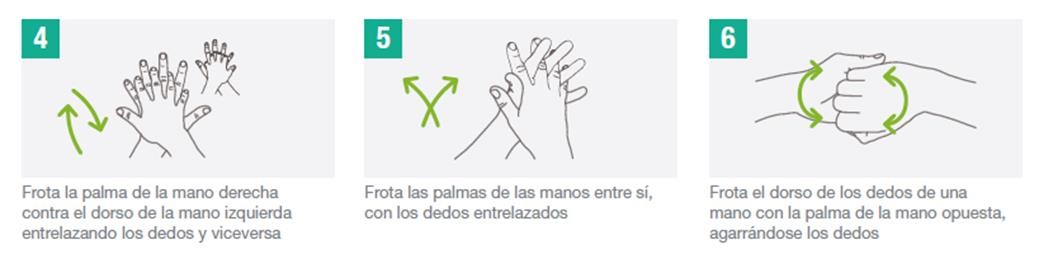 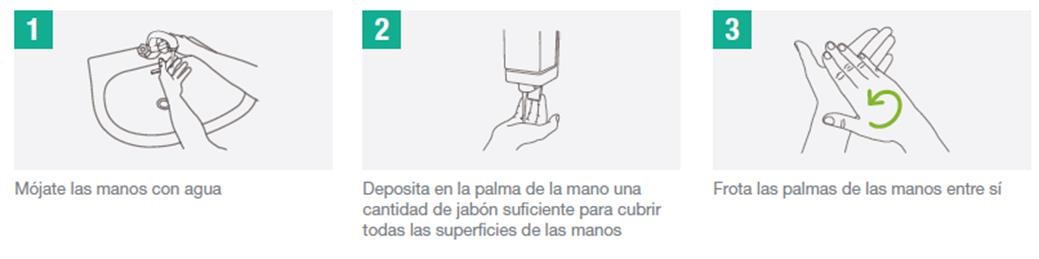 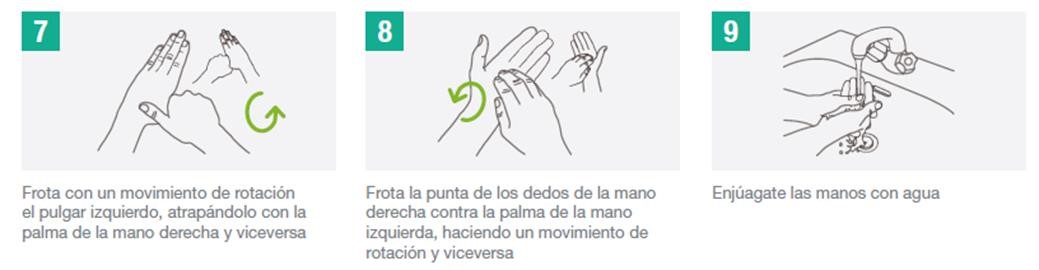 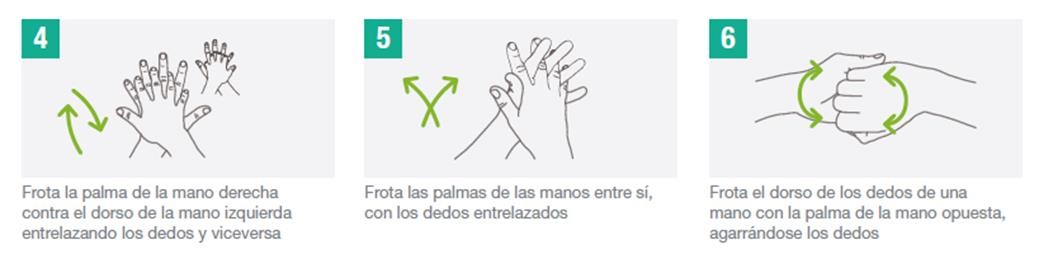 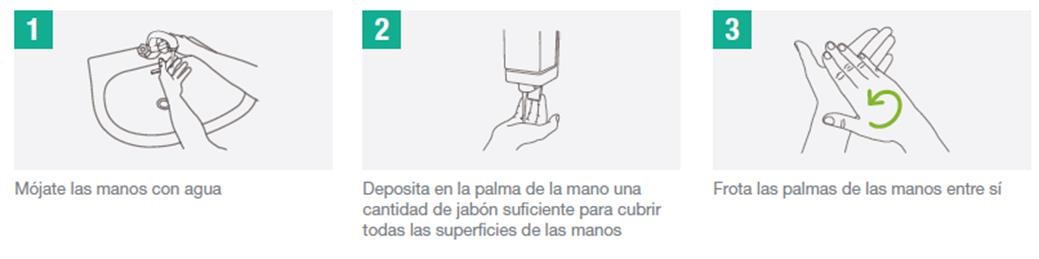 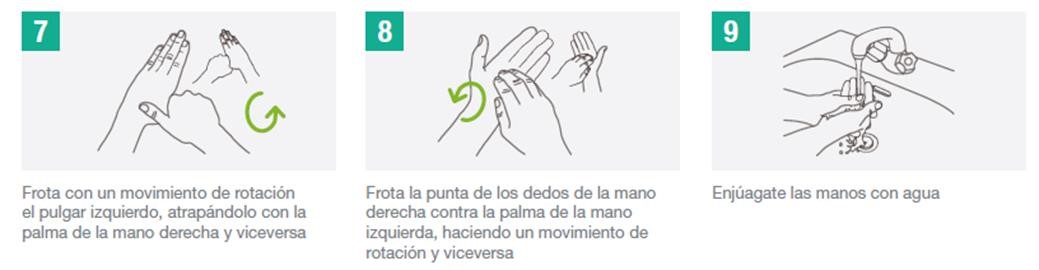          Aforo Secretaria                            2 Dirección                           2 Inspectoría                           2 UTP                           2 Convivencia                           2 Fotocopia                           1 CRA                         15 Computación                         13 PIE                           4 Entrevistas                           2 Primeros Auxilios                            2 Sala de Trabajo                           4 Comedor Funcionarios                        12 Container oficinas                          4 Baño Funcionarios Femeninos                          2 Baño Funcionarios Masculinos                          2 Baño Estudiantes Niñas                          5 Baño Estudiantes Niños                          5 Baño Discapacitados                           1 Baño Individual I                          1 Baño Individual II                          1 Cocina                           4 Música                        13 Aulas 01 a 15                        13 Kínder A                        10 LUNES MARTES MIÉRCOLES JUEVES VIERNES 8:15 / 9:00 	PLESE 	 	PLESE 	 	PLESE 	 	PLESE 	 	PLESE 	 9:00 /9:45 9:45 / 10:05 	RECREO 	 	RECREO 	 	RECREO 	  	RECREO RECREO 	 10:05/10:50 10:50/ 11:35 11:35/ 11:45 	RECREO 	 	RECREO 	 	RECREO 	 	RECREO 	 RECREO 	 11:45 /12:30 12:30 / 13:15 LUNES MARTES MIÉRCOLES JUEVES VIERNES 9:00 / 9:45 	PLESE 	 	PLESE 	 	PLESE 	 	PLESE 	 	PLESE 	 9:45 /10:30 10:30 / 10:50 	RECREO 	 	RECREO 	 	RECREO 	  	RECREO RECREO 	 10:50/11:35 11:35/ 12:20 12:20/ 12:30 	RECREO 	 	RECREO 	 	RECREO 	 	RECREO 	 RECREO 	 12:30 /13:15 13:15 / 14:00 Lenguaje primer ciclo Total calificaciones  6 1 asistencia 2 prueba de unidad/ o por Objetivos de A. 2 lectura complementaria o controles  1 actividades  en aula o  foros, tareas, presentaciones  (o sumatoria de controles)etc Matemática primer ciclo  Total calificaciones  6 1 asistencia 2 prueba de unidad/ o por Objetivos de A. ABP control (o sumatoria de controles) actividades en aula etc  Ed . Física primer  ciclo Total calificaciones  4 1 asistencia 1 Prueba práctica de Fuerza 1 asistencia 1 Prueba práctica de Coordinación  1 asistencia 1 Prueba práctica de Resistencia aeróbica    (Historia 1° y 2°) Total calificaciones  4 1 asistencia 2 prueba de unidad/ o por Objetivos de A. 1 control (o sumatoria de controles), trabajos en aula etc. Música / Arte primer ciclo Total calificaciones  3 1 asistencia 1 ABP 1 control (o sumatoria de controles), actividad en aula, guía, trabajo, etc Historia 3° y 4° Total calificaciones  4 1 asistencia 2 prueba de unidad/ o por Objetivos de A.  1 control o sumatoria de ellos, trabajo en aula, foro etc. Inglés  primer  ciclo Total calificaciones  3 1 asistencia 2 Casper avance en plataforma Tecnología primer ciclo Total calificaciones  4 1 asistencia 2 Trabajos     Ciencia  primer ciclo Total calificaciones  4 1 asistencia 2 prueba de unidad/ o por Objetivos de A. 1 ABP Lenguaje segundo ciclo Total calificaciones  6 1 asistencia 1 prueba de unidad/ o por Objetivos de A. 1  participación (autoevaluación) redes  control (o sumatoria de controles)actividades en aula o foros etc. Matemática segundo ciclo Total calificaciones  6 1 asistencia 1 prueba de unidad/ o por Objetivos de A. 1  participación (autoevaluación) ABP control (o sumatoria de controles)actividades en aula etc  Ed . Física segundo ciclo Total calificaciones  4 1 asistencia 1 Prueba práctica de Fuerza 1 asistencia 1 Prueba práctica de Coordinación  1 asistencia 1 Prueba práctica de Resistencia aeróbica Historia/Ciencia  segundo ciclo Total calificaciones  5 1 asistencia 1  participación (autoevaluación) 2 prueba de unidad/ o por Objetivos de A.  1 asistencia 1  participación (autoevaluación) 1 ABP o redes  1 asistencia 1  participación (autoevaluación)  Música / Arte segundo ciclo Total calificaciones  3 1 asistencia 1 ABP 1 control (o sumatoria de controles), actividad en aula, guía, trabajo, etc Tecnología segundo ciclo Total calificaciones  3 1 asistencia 2 Trabajos en plataforma Inglés  segundo  ciclo Total calificaciones  3 1 asistencia 1 Prueba Unidad 1 control (o sumatoria de controles), actividad en aula, guía, trabajo, etc HORARIO                     ACTIVIDADES 10:00 a 10:45 horas“Nos encontramos” 10:45  a 10:55 horasRecreo10:55 a  11:35 horas “Activando nuestro cuerpo”11:35 a 11:40   HorasRecreo11:40 a 12:00 Horas” Competencias de autocuidado”Lunes 17         8°Martes 18           7°Miércoles 19    4°BJueves 20    6°AViernes 21FeriadoLunes 24Yo me pongo al díaMartes 25     6°BMiércoles 26       3°BJueves 27      5°BViernes 28    5°ALunes 31     1°BMartes 01      4°AMiércoles 02CAPACITACIÓN DOCENTEJueves 03     1°AViernes 04     2°ALunes 07   K°BMartes 08    K°AMiércoles 09       3°AJueves 10        2BHORARIO                     ACTIVIDADES 10:00 a 11:00horas Pre- deportivas y deportivas11:00  a 11:10 horasRecreo11:15 a  12:00 horas“En busca del tesoro “Lunes 02      3AMartes 03     KA    Miércoles 04ENTREVISTAS A PADRES Y APODERADOSJueves 05    KBViernes 06 YO ME PONGO       AL DÍALunes 09 8AMartes 10     1BMiércoles 11       1AJueves 12      5AViernes 13    4ALunes 16YO ME PONGO AL DÍAMartes 17     6BMiércoles 18     3BJueves 19    6AViernes 20      2ALunes 23   2BMartes 24          7AMiércoles 25        5BJueves 26      4BViernes 27